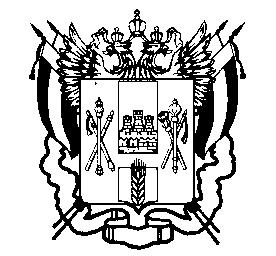 ПРАВИТЕЛЬСТВО  РОСТОВСКОЙ  ОБЛАСТИМИНИСТЕРСТВООБЩЕГО  И  ПРОФЕССИОНАЛЬНОГООБРАЗОВАНИЯРОСТОВСКОЙ ОБЛАСТИ(минобразование Ростовской области)пер. Доломановский, . Ростов-на-Дону, 44082тел.   (863) 240-34-97факс (863) 267-86-44E-: min@rostobr.ruhttp://www.rostobr.ru17.04.2018_ № 24/4.3-5319на_______________№________О направлении информацииРуководителяммуниципальных органов,осуществляющих управлениев сфере образования        Минобразование Ростовской области направляет письмо Управления оценки качества общего образования Федеральной службы по надзору в сфере образования и науки от 16.04.2018 № 10-250  о внесении изменений 
в методику определения минимального количества баллов единого государственного экзамена (далее - ЕГЭ), подтверждающего освоение образовательной программы среднего общего образования, и минимального количества баллов ЕГЭ, необходимого для поступления в образовательные организации высшего образования по программам бакалавриата и программам специалитета,  для использования в работе.  Прошу довести данную информацию до сведения всех заинтересованных лиц.Приложение: в электронном виде.И.о.  министра                                                                                                А.Е. Фатеев                                                                          Анна Викторовна Власова, (863) 269 57 42